Толщина стекла - 6 мм. Не закалённое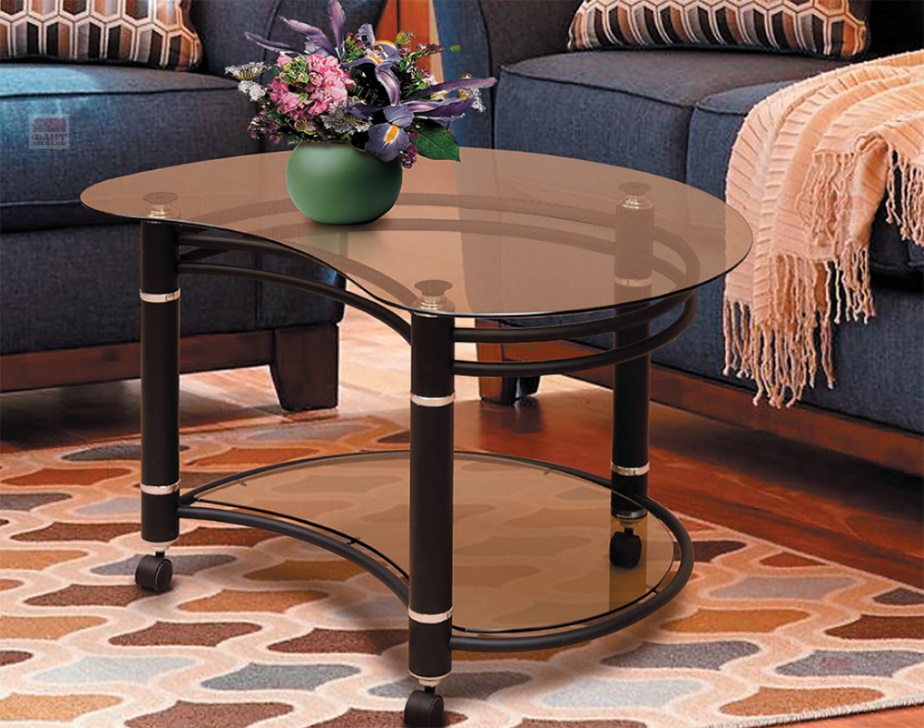 Журнальный столик -19     0 ОТЗЫВОВ | НАПИСАТЬ ОТЗЫВПроизводитель: ФантКод товара: 415580Доступность: На складеРАЗМЕРЫРАЗМЕРЫВысота, мм550 ммГлубина, мм900 ммШирина, мм700 ммОСОБЕННОСТИОСОБЕННОСТИС полкойдаОСОБЕННОСТИ СТОЛАОСОБЕННОСТИ СТОЛАСтеклода